Name  		TotalWrite the nationalities.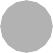 the USA  	the UK	 	Mexico	 	Ukraine 	China	 	Read and write. Use the adverbs of frequency and the verbs in brackets.Susan Sundays.The children 	 (go) to the ice-skating rink on 	 (play) chess at the weekend.IMy father 	 (swim) in the summer. 	 (cook).Listen and match.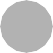 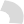 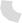 Jim	is from Brazil	and plays basketball on Saturday.Paola	is from the UK	and swims on Wednesday.Kelly	is from the USA	and plays chess on Sunday.at are you doing?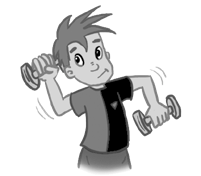  	.What is he doing? football.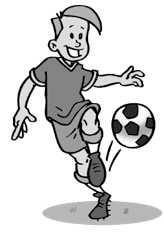 What is she doing?2.	her homework.What are they doing?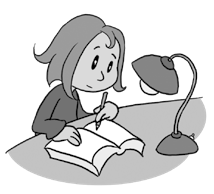 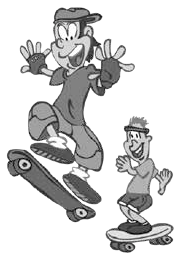  	.4.